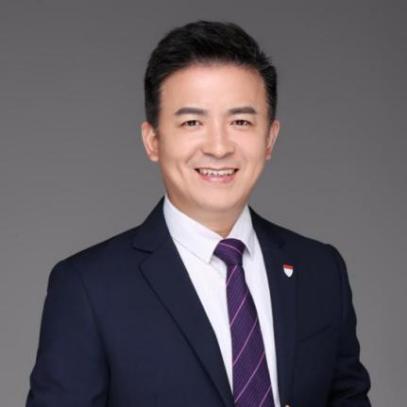 【专业背景】	叶博士根据多年的管理实战经验，借鉴西方管理学知识的工具理论，结合中国传统文化背景的系统、和谐与智慧，提出《进化领导力®》、《3A教练技术®》、《绩效五环®》、《SPACE人力资本管理®》、《影响力演讲®》等5门独家版权课程，此系列课程被大量知名企业引入内部中高层管理者的培训。	叶博士带领团队为百余家企业解决管理实际问题，有企业运营、企业战略、企业文化、企业人力资源等培训与咨询服务，同时还担任多家公司董事长的管理顾问。	2019年著作出版《管理新手精进课》。【服务客户】	中国宝武钢铁集团有限公司、保利房地产（集团）股份有限公司、钢金属有限公司、中国建设基础设施有限公司、中国工商银行、华泰保险集团、中国银行、建设银行、浦发银行、中国民生银行、河北银行、中信建投证券、冀银金融租赁股份有限公司、西部利得基金管理有限公司、上海携程国际旅行社有限公司、碧桂园控股有限公司、上海太平洋房屋有限公司、三棵树涂料股份有限公司、上海联恩贸易发展有限公司、上海鑫益瑞杰有色合金有限公司、杭州缦图摄影有限公司、上海中企物业管理有限公司等【所获荣誉】 2019 中信出版创新学院特约讲师2019 中华英才研究院特约撰稿人2018 中国人力资源科技影响力100人2018 中国企业教育百强评审委员会评审专家2018 无锡高新区（新吴区）世界500强专家辅导计划导师2018  STA理事会专家顾问2018  MBA智库优秀讲师2017 中国人资开发研究“年度最受企业欢迎培训师”2017 “东航好讲师”决赛专业评委2016 上海大学专业硕士研究生校外导师2016 上海大学经济学院兼职教授2016 上海大学金融学院职业发展导师2016 年获中国教育匠心奖2015 年获最佳HR 团队奖2014 上海大学MBA教育管理中心财务生涯课程特别贡献奖2014 陆家嘴金融贸易区综合委员会年度优秀党务工作者2014 华东师范大学工商管理硕士专业学位研究生兼职导师2013 苏州人力资源经理人协会高级讲师2012 中国最佳HR经理人称号2011 中国人力资源杰出贡献奖2011 中国企业教育杰出人物奖2010 年获上海交通大学安泰经管学院最佳分享奖和最佳人气2009 中国先锋人力资源总监称号【讲授课程】人力资源系列: 《组织能力发展》、《SPACE人力资本管3.0》领导力系列: 《进化领导力®》《绩效五环®》沟通与演讲技巧: 《影响力演讲®》教练技术: 《3A教练技术®》培  训  内  容【课程目标】帮助企业老板和决策者找到提升人才战略的工具和方法，让人才战略为企业的战略服务，让企业战略能够落地，绩效得以提升，从而把人力从成本变为资本。本研修班也关注于组织核心能力的打造和核心人员的保留机制。第一节：人才管理的进化1.	人才管理1.0的选用育留核心能力的打造2.	人才管理2.0的三支柱模型本模型的优缺点分析3.	人才管理3.0的SPACE模型4.	如何实现从1.0到3.0的突破第二节：人才战略（Ｓ）1.	从人才战略看战略本质战略管理的ECO模型及工具介绍2.	战略地图：从梦想到行动   把企业文化落地到员工行为的全路径图3.	从业务战略到人力资源战略的路径人员、组织、文化的对立统一4.	六大业务战略取向下的人力资源实践六大不同战略：进攻型、稳定型、收缩型、购买/制造、差异化、低成本5.	案例解析第三节：绩效提升（Ｐ）1.	从管理视角探究效能提升2.	四个层次的绩效管理a)	绩效的本质b)	BOSS绩效提升模型3.	如何打造企业的高绩效文化绩效五环实操方法4.	案例分析第四节：人才合规（Ａ）1.	人才合规的内涵与外延2.	合规的前提下成本最优成本收入比及其对人力资本的影响3.	人力资本盘点从低价值到高价值指标4.	人力资本数据化与老板看板5.	案例分析第五节：组织能力（Ｃ）1.	组织能力的定义组织能力杨三角2.	组织能力变革：从科层制到合弄制3.	组织能力打造的实施路径4.	案例分析第六节：合伙人与股权激励（Ｅ）1.	激励的本质与激励三原则2.	薪酬制度：全面薪酬的构成及其背后涵义3.	合伙人的三原则4.	股权激励12式5.	案例分析报  名  回  执  表单位名称单 位 地 址经办人姓名职务联系部门办公室电话手机传真号码参加人姓名职 务办公室电话办公室电话办公室电话手机号码